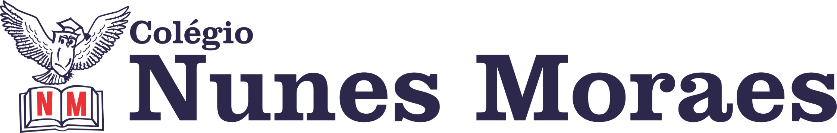 “Que seu dia seja cheio de amor e repleto de luz!”Boa quinta-feira para você!1ª aula: 7:20h às 8:15h – PORTUGUÊS – PROFESSORA: MARÍLIA VIDALO link será disponibilizado no whatsApp dos alunos.1º passo: Organize seu material: livro Práticas de Produção Textual e abra o documento com a proposta de redação enviado pela professora no WhatsApp.2º passo: Entre no link disponibilizado.Link de aula gravada:https://sastv.portalsas.com.br/#/channels/1/videos/6872, minuto 03:00 a 04:00.3º passo: Produção de rascunho da reescrita do final da obra “10 mil voltas ao meu mundo”.Para casa: elaborar “A limpo” da proposta iniciada em sala.Durante a resolução dessas questões o professora Marília vai tirar dúvidas no chat/whatsapp (92025273)Faça foto das atividades que você realizou e envie para coordenação Islene(9.9150-3684)Essa atividade será pontuada para nota.2ª aula: 8:15h às 9:10h – MATEMÁTICA – PROFESSOR: DENILSON SOUSAO link será disponibilizado no whatsApp dos alunos.1° passo: Leia as páginas 70 e 71 2° Passo: Enquanto realiza o 1° passo, acesse o link disponibilizado no grupo da sala no WhatsApp para ter acesso a sala de aula no Google Meet.  Obs.: o aluno que não conseguir ter acesso a videoconferência na plataforma Google Meet, deve fazer seguinte: Conclua a leitura das páginas 70 e 71. Resolva as questões dessas páginas e confira no gabarito a seguir: 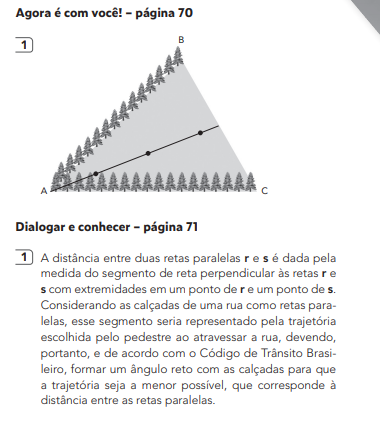 Durante a resolução dessas questões o professor Denilson vai tirar dúvidas no chat/whatsapp (991652921)Faça foto das atividades que você realizou e envie para coordenação Islene(9.9150-3684)Essa atividade será pontuada para nota.

Intervalo: 9:10h às 9:30h3ª aula: 9:30h às 10:25 h – PORTUGUÊS – PROFESSORA: MARÍLIA VIDALO link será disponibilizado no whatsApp dos alunos.1º passo: Organize seu material: livro de Gramática, p. 742º passo: Entre no link disponibilizado.Sugestão de vídeo:https://youtu.be/WL2dkU-B8eE , minuto 00:40 ao 06:30.3º passo: Aula explicativa sobre formação dos tempos e modos verbais.4º passo: Com a turma, a professora resolverá algumas questões das p. 75, 76 e 81.Durante a resolução dessas questões o professora Marília vai tirar dúvidas no chat/whatsapp (92025273)Faça foto das atividades que você realizou e envie para coordenação Islene(9.9150-3684)Essa atividade será pontuada para nota.4ª aula: 10:25h às 11:20h – HISTÓRIA – PROFESSORA:  ANDREÂNGELA COSTAO link será disponibilizado no whatsApp dos alunos.1º passo: Assista à aula pelo Google Meet.Caso não consiga acessar, comunique-se com a Coordenação e assista a videoaula a seguir.Obs: o aluno que não conseguir acessar a videoconferência na plataforma Google Meet, deve fazer o seguinte:Acesse o Portal SAS e assista ao vídeo presente no link: https://storage-service.sasdigital.com.br/files/b1479be5-f902-474a-9566-0eb2c0e88ba52º passo: correção da atividade que você realizou no contraturno escolar. Livro SAS, página 57 (questão 2) e (questão 3).3º passo: Aplicação e correção de exercícios: Livro SUP, págs. 86 a 89, (q. 7, 8, 9,10 e 12)Obs: os alunos que não conseguiram acessar a aula no Google Meet, conferir suas respostas para essas questões no gabarito da plataforma SAS.4º passo: Envie foto da atividade realizada para COORDENAÇÃO . Escreva a matéria, seu nome e seu número em cada página.5º passo: Resolva a atividade no contraturno escolar. Livro SAS, resolva as questões das pág. (58 a 61). Durante a resolução dessas questões o professora Andreângela vai tirar dúvidas no chat/whatsapp (92743469)Faça foto das atividades que você realizou e envie para coordenação Islene(9.9150-3684)Essa atividade será pontuada para nota.PARABÉNS POR SUA DEDICAÇÃO!